Муниципальное бюджетное дошкольное образовательное учреждение  «Детский сад № 2 «Рябинка» Бавлинского муниципального района Республики ТатарстанСценарий праздника по безопасности дорожного движения«И должен знать ты с детских пор, о чем сигналит светофор?»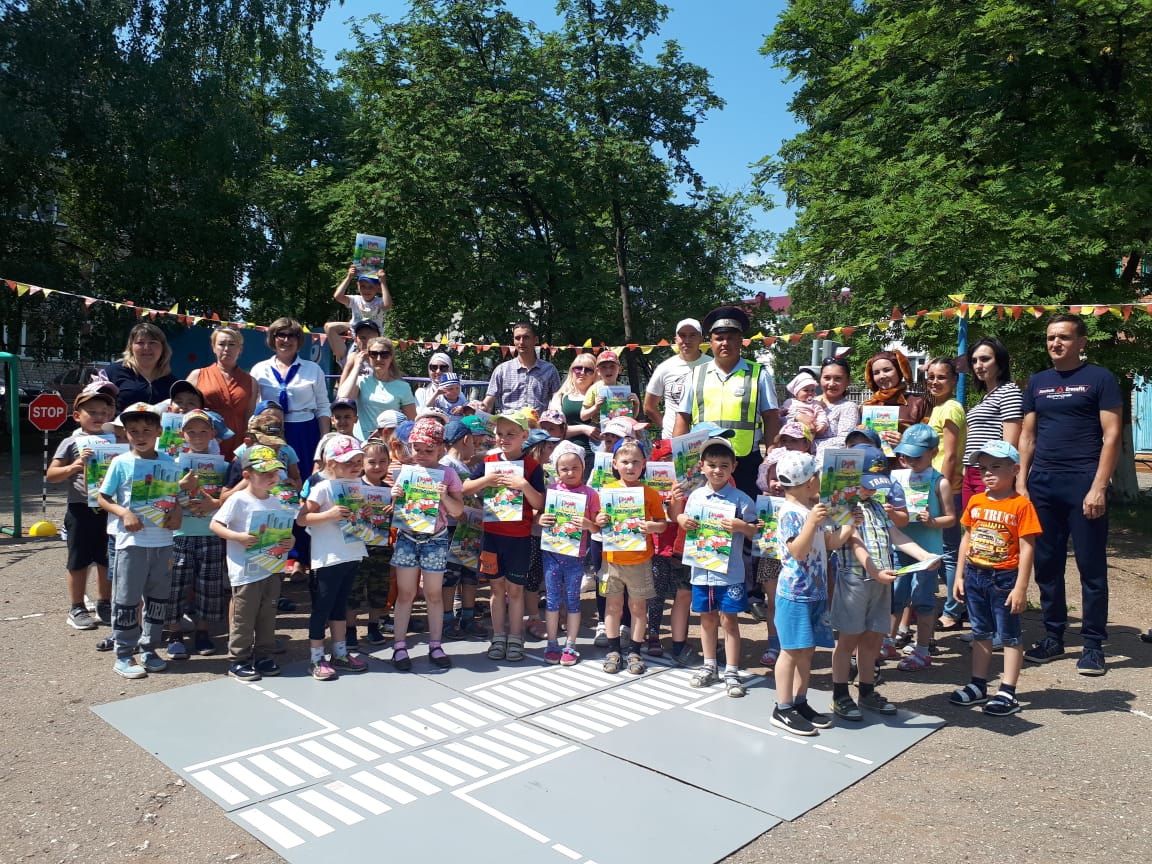           Подготовила старший воспитатель   МБДОУ «Детский сад № 2 « Рябинка»                                                                     Хазиахметова Айгуль АльбертовнаБавлы Сценарий развлеченияЗадачи: Закреплять знания детей о правилах дорожного движения. Уточнить правила поведения на проезжей части. Закрепить знания о сигналах светофора, значении дорожных знаков. Развивать наблюдательность, быстроту реакции. Воспитывать желание соблюдать ПДД.Оборудование: изображение дорожных знаков, математических знаков, карточки светофоров с перепутанными сигналами, круги сигналов светофора.Предварительная работа: беседы о правилах поведения на улицах города, в транспорте. Экскурсии к пешеходному переходу, светофору. Наблюдение за движением на проезжей части. Знакомство с дорожными знаками, с различными видами транспорта.ХОДВедущий: Здравствуйте ребята! Как я рада всех вас видеть. Какое красивое лето нас собрало сегодня. Давайте вместе поднимем дру-другу настроение и споем песню про лето.Песня: Ах, лето!Ведущий: Ребята, скажите мне, как называется город в котором мы живем? Дети: Бавлы! Ведущий: Правильно, наш город Бавлы хоть и не большой, но очень красивый.  А детский сад наш как называется? Дети: Рябинка.Ведущий: Каждый день мы все приходим в наш детский сад, когда мы выходим из дома на улицы своего города. Мы все сразу становимся участниками дорожного движения.Мы очень часто слышим выражение:«Участники дорожного движения»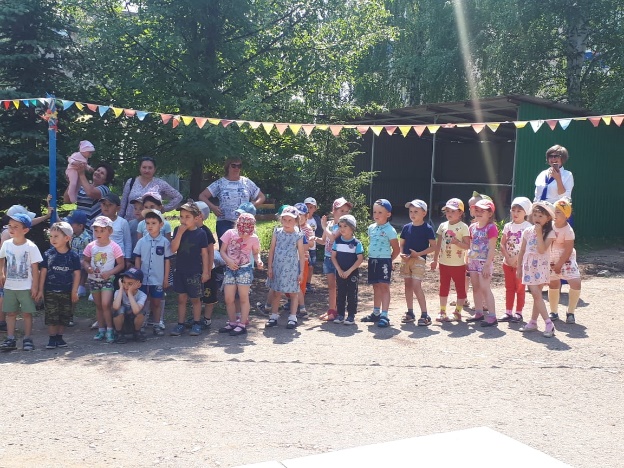 Скажите, кто же это?Мы очень ждем ответа!Кто по дороге идет,Тот зовется … пешеход.Кто в автомобиле - … пассажиры, А водитель их везет.Итак, участники движения - это пешеходы, водители и пассажиры.На работу, в школу, в детский сад мы успеваем приехать вовремя, пользуясь автомобилями и общественным транспортом. Но, конечно, все понимают, что автомобили - это еще и большая опасность для человека, который не знает правил дорожного движения.Ребята, а вы соблюдаете правила дорожного движения? Вы знаете, что на дороге разрешается?ИГРА «РАЗРЕШАЕТСЯ-ЗАПРЕЩАЕТСЯ».И проспекты, и бульвары - всюду улицы полны.Тут шалить, мешать народу…(запрещается)Быть примерным пешеходом… (разрешается)Если едешь ты в автобусе и вокруг тебя народ,Не толкаясь, не зевая, проходи скорей вперед.Ехать зайцем, как известно… (запрещается).Уступить старушке место… (разрешается).Всех расталкивать, кричать… (запрещается).А тихонечко стоять… (разрешается).Брать мороженое в автобус… (запрещается).В мяч играть на остановке… (запрещается).Если ты гуляешь просто - все равно вперед гляди,Через шумный перекресток осторожно проходи.Переход при красном сигнале светофора… (запрещается).При зеленом даже детям… (разрешается).Играть возле проезжей части…(запрещается).Уважать правила дорожного движения…… (разрешается). Ведущий: правильно ребята. Мы все изучаем правила дорожного движения и воспитанники группы «Мак» и «Колокольчик» нам сейчас расскажут стихи.  В детском садике своём мы учить не устаём
Ребятишек, пап и мам. Это очень важно нам!
На занятьях с увлеченьем учим правила движенья.
Постепенно обучаем, ничего не забываем.На экскурсиях, прогулках Изучаем, как в пути все должны себя вести.
Книжки умные читаем, сами сказки сочиняем,
Чтобы знали все друзья: правил нарушать нельзя!Бывает дорога очень опасной
И в городе, и в глуши.
Дорожные правила знать прекрасно
Все должны малыши.

Маленькому ни к чему
Ходить куда-то одному.
Не будь таким упрямым,
Всегда будь рядом с мамой.

И должен знать ты с детских пор,
О чем сигналит светофор,
О том, что переходы
Помогут пешеходу.
 
Правила дорожные
Не так уж и сложны,
Только в жизни правила
Очень всем нужны.
 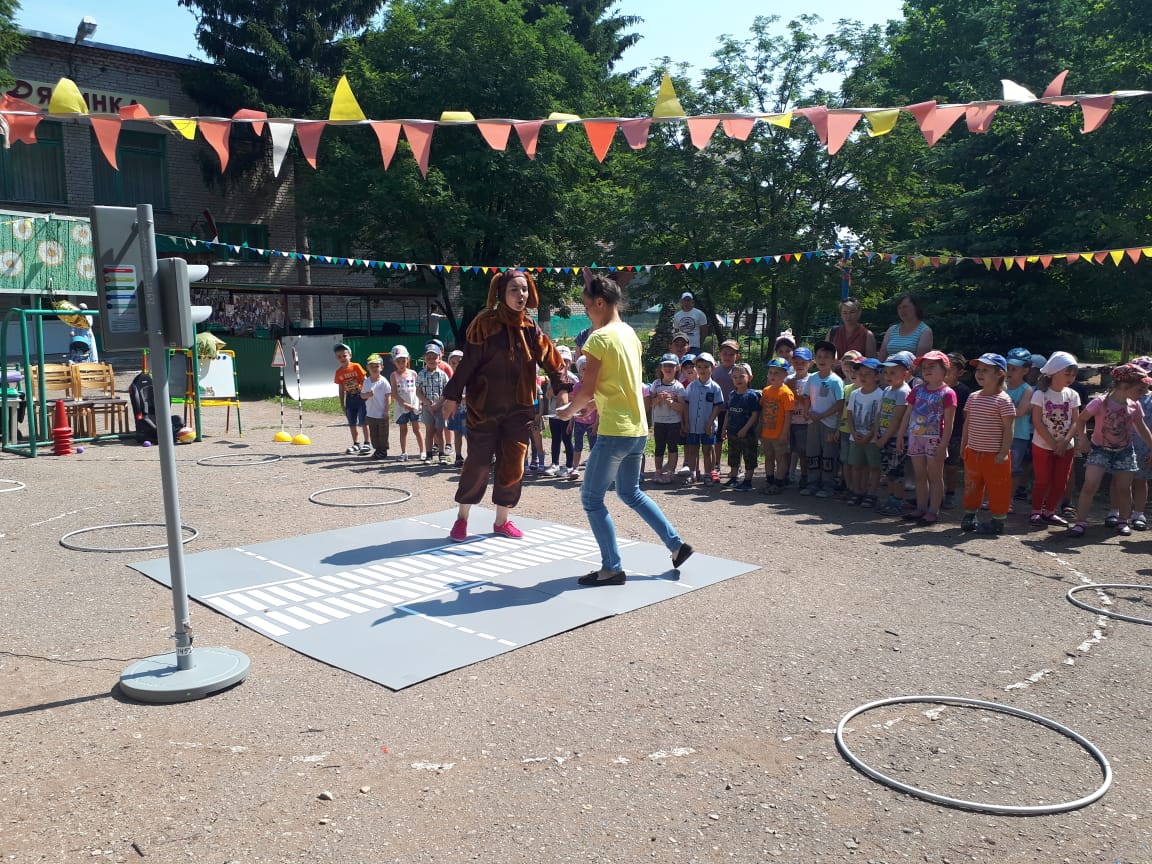 Девочки и мальчики,
Все, без исключения,
Изучайте правила
Дорожного движения
Музыка из мультфильма «Барбоскины». Забегает Дружок с мячом.Дружок: Привет, ребятишки! Девчонки и мальчишки! Я тут на дороге в футбол играл,  и к вам по пути забежал.  Ой, что-то вы не веселые? Вы что мне не рады?  А если рады, то когда я мяч подкину, вы громко крикните «УРА!» договорились? (Дружок несколько раз подкидывает мяч).Вед: Вот видишь, Дружок, какие замечательные ребята собрались у нас на празднике, и в гости к нам пришел настоящий инспектор ГИБДД. А ты знаешь кто это такой?Дружок: Нет, не знаю… А зачем нужны эти инспектора? Да еще какого-то ГИПБДТТ....А вы ребята знаете? (ответы детей)Вед: Вы правильно сказали! Это люди, которые следят за выполнением правил дорожного движения пешеходами и водителями. А все: и водители, и пассажиры, и даже пешеходы должны дружить с правилами дорожного движения.Дружок: А зачем с ними дружить, гвоздь мне в кеды? Какая от них вообще польза?Ведущий: Ну, например, ответь мне, Дружок, можно ли играть на проезжей части дороги?Дружок: Ну, это смотря во что? В шахматы, лото нельзя, потому что все фигурки посбивают, а вот в снежки и в футбол можно, да ребята?Дружок: На роликах, на велосипеде покататься? А ещё можно за автомобиль зацепиться и c ветерком прокатиться….Дети: Нельзя! (Дружок играет в мяч, не смотрит и столкнулся об светофор). Тут выходит Гена.Дружок: Ой, а что это у вас такое?Гена: Да ты что, Дружок. Это каждый ребенок знает!Дружок: Чудище какое-то трехглазое…Гена: Как говорит термин в википедии. Светофо́р  - это оптическое устройство, подающее световые сигналы, регулирующие движение автомобильного, железнодорожного, водного и другого транспорта, а также пешеходов на пешеходных переходахДружок: Какая то мура…. Гвоздь мне в кеды. Да зачем он нужен. Оптическое устройство???? Сигналы эти………..Гена: Дорожное движение сейчас невозможно представить без светофора. Ребята, вспомните, где ставят светофоры? /на перекрестке /Ведущий: Светофоры очень нужны, они регулируют движения на перекрестках. Дружок: Ой, да у меня их вон сколько. Хотите я вам всем подарю по светофору. /достает разноцветные круги, собирает неправильные светофоры/. ИГРА «Собери СВЕТОФОР» под МУЗЫКУ(дети собирают из кругов светофоры)Вед.: Светофор – наш главный помощник на перекрестке, знать и понимать его сигналы  очень важно. Давайте вспомним значение сигналов светофора и споем песню про светофоры. ПЕСНЯ СВЕТОФОРЫДружок: Ой! Спасибо что научили. Я теперь только по светофору буду проезжую часть переходить! Ату опасно гвоздь мне в кеды.Вед.: Дружок, а ты знаешь, что у светофора есть помощники? Может, догадаешься, о ком я говорю? Пусть ребята мне помогут и расскажут нам стихи. Стихи детей.Светофоров много  разных Путать их никак нельзя Для пешеходов в светофореДва сигнала лишь друзья Красный стоп нам говоритА зеленый идти велит.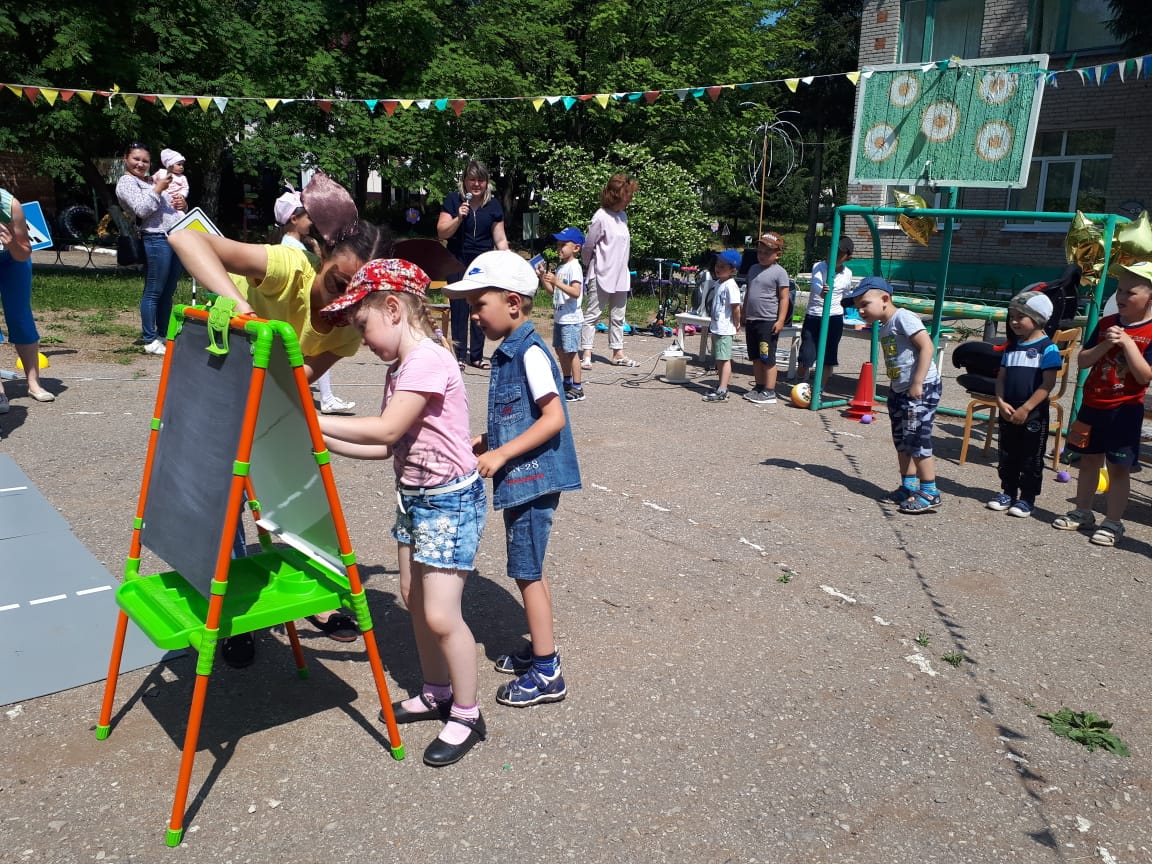 Мчится по городу автомобильНа перекрестке притормозилКрасный сигнал светофора велит Пешеходов пропуститьДорожных знаков очень много Они водителям помогутПодскажут и предупредят Обезопасят, запретятДружок: Знаю, знаю про каких помощников вы говорите! У меня и знаки разные есть, я эти знаки все знаю. /достает из сумки математические знаки =, +, - /Гена: Да нет же, это математические знаки, а ребята говорят про дорожные знаки.  Дружок: Ну, положите их на дорогу, вот вам и дорожные будут!Гена: Ничего ты не понял, Дружок. Дорожный знак — техническое средство безопасности дорожного движения, стандартизированный графический рисунок, устанавливаемый у дороги для сообщения определённой информации участникам дорожного движения. Дружок: Ой, Гена скучный ты, вечно со своими терминами.Ведущий: А мы сейчас с ребятами споем песню про дорожные знаки. И дружку все станет ясно.Песня « ДОРОЖНЫЕ ЗНАКИ»
А сейчас все вместе поиграем в игру дорожные знаки. ( Две команды, ведущий рассказывает загадку. Дети должны добежать до картинок с знаками и найти этот знак.)ПОДВИЖНАЯ ИГРА «К СВОЕМУ ЗНАКУ БЕГИ» под МУЗЫКУ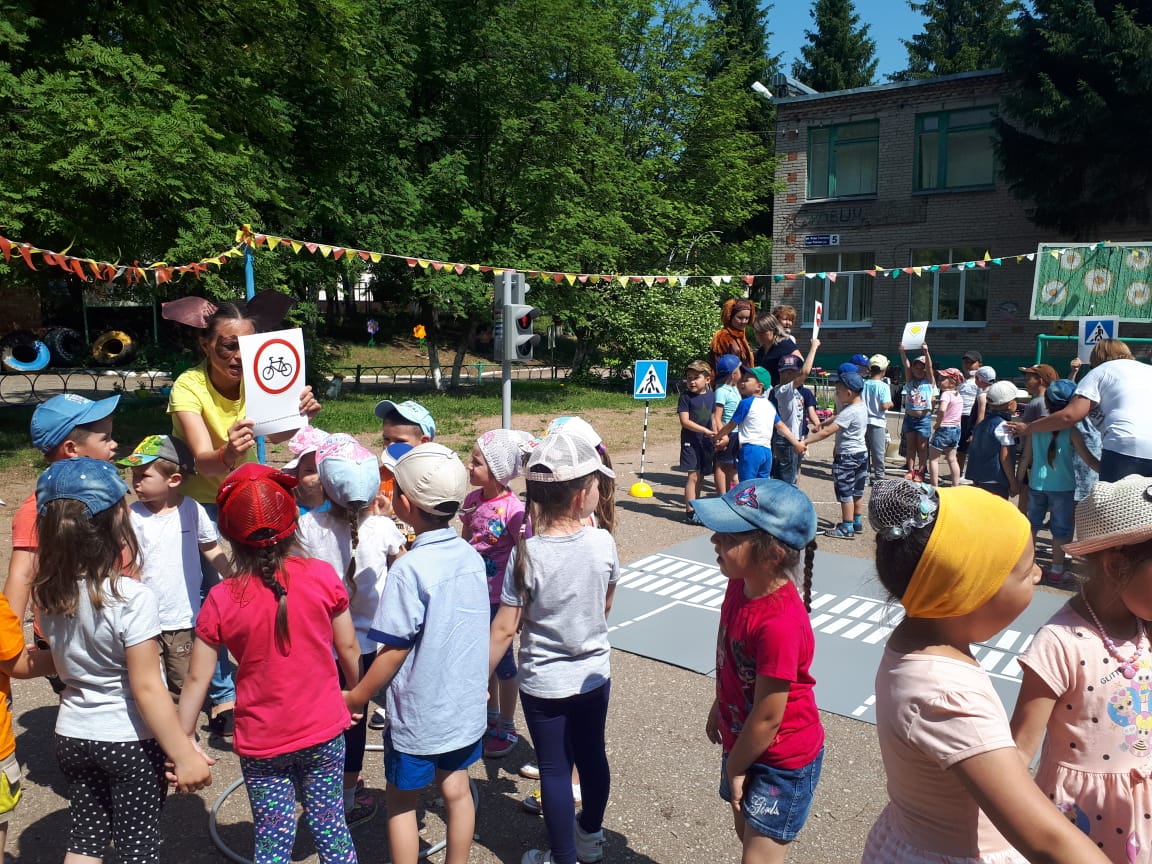 Дети делятся на команды по 5-7 человек, один ребёнок берёт знак в руки и становится в обруч, остальные дети из команды образуют вокруг него круг. Пока звучит музыка, дети ходят по площадке, когда музыка останавливается, дети бегут к своему знаку, образуя круг. Дети со знаками меняют своё место, перебегая в другой обруч.Вед.: Молодцы, ребята! Дружок, хочешь с нами поиграть?ИГРА «МОЖНО - НЕЛЬЗЯ» 
Можно – хлопаем, нельзя – топаем. 
- играть на проезжей части ( топают) 
- переходить проезжую часть на красный сигнал светофора (топают) 
- переходить дорогу на зеленый сигнал светофора для пешеходов (хлопают)
- играть на проезжей части в мяч (топают)
- кататься на велосипеде там, где проезжают автомобили (топают)
- болтать и громко смеяться, когда едешь в автобусе( топают)
- соблюдать правила дорожного движения (хлопают)-ездить детям без автокресла.Дружок: а что такое автокресло, да и вообще зачем оно нужно.Гена: Это специальное удерживающее устройство при перевозке  детей  в транспортном средствеДети группы «Роза» рассказывают стихи Мамы, папы, все родители,                Многие из вас водители.Помните, что нет на светеНичего важней, чем дети!Вы закон не нарушайте,В кресло деточку сажайте.Это ведь совсем несложно,Пристегнул – и ехать можно.И малыш и дошколёнокДолжен знать уже с пелёнок,Прежде чем пуститься в путь,Пристегнуться не забудь.Пусть услышит целый мир,Ребёнок – главный пассажир!Жизнь его ценна, ты знаешь,Пристегнёшь – не потеряешь!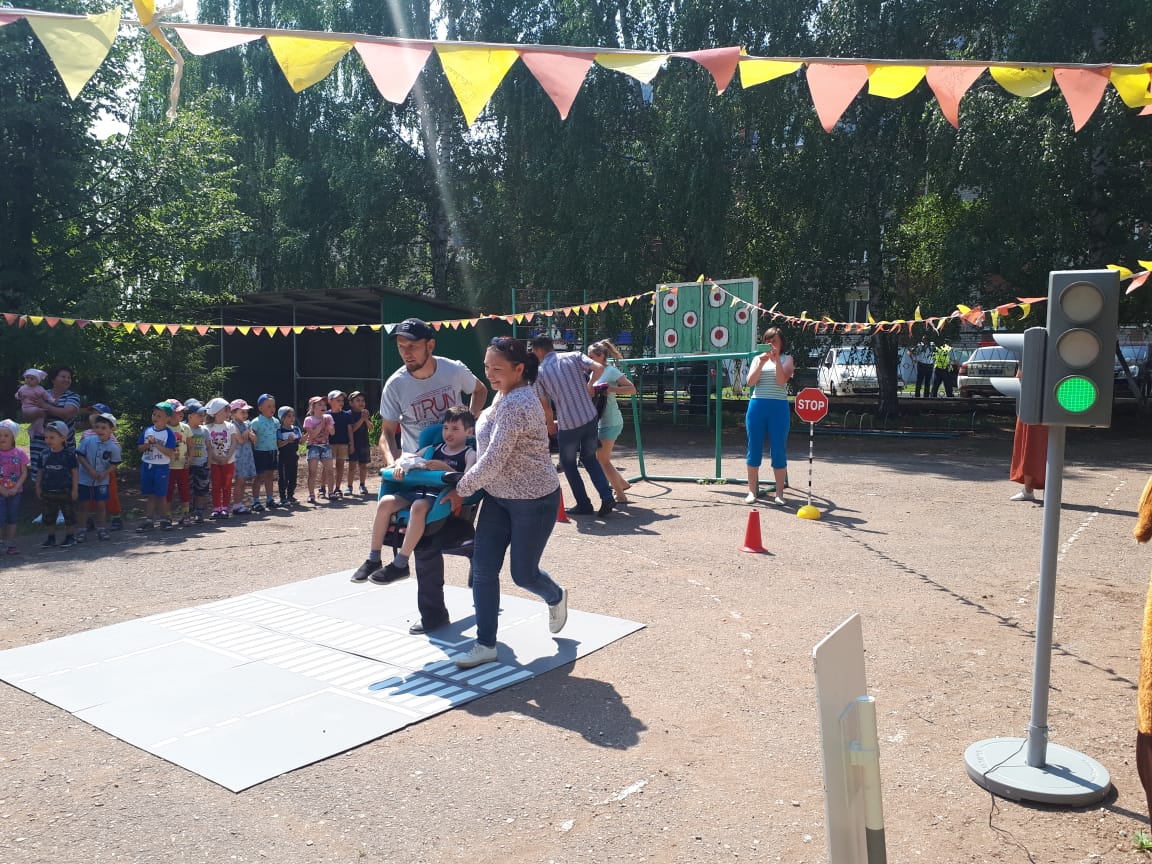 Конкурс с папами посади в автокресло ребенка пристегни его и пробеги дистанцию. Конкурс  с импровизированным автокреслом. Дети должны пристегнуться взять кусочек знака, добежать до места, и  быстро собрать знак на магнитной доске. Потом говорят, что за знак они собрали.Конкурс с самокатами.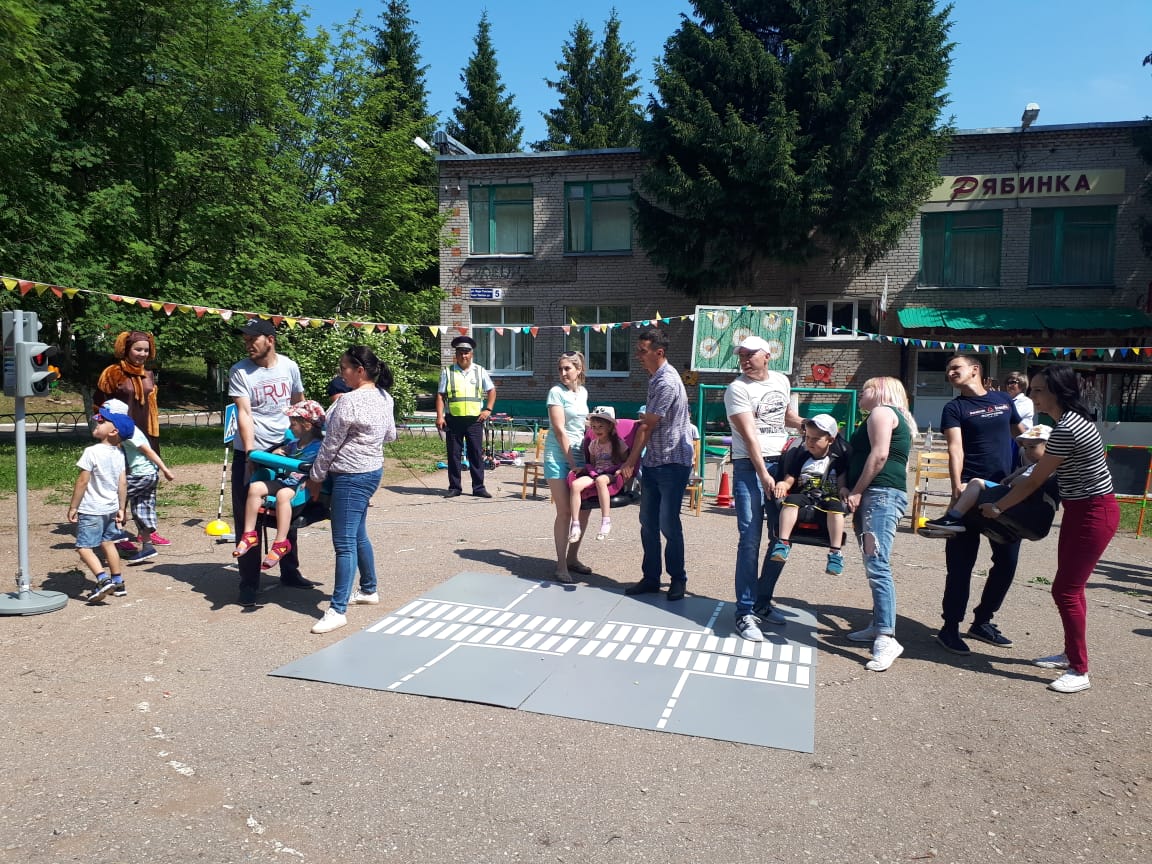 Конкурс Леди за рулем. (Мама садиться за руль импровизированного автомобиля и нарушает правила. Дети должны догадаться, что не так делает мама. Мама не пристегивает ребенка, красит губы, смотрит в телефон и т.д)Дружок: Спасибо вам, ребята! Я теперь много знаю о дорожных знаках и правилах дорожного движения, знаю, на какой сигнал светофора переходить дорогу. Ну, а нам пора возвращаться домой.Дети прощаются с  Геной и Дружком.Ведущий.: А мы ребята все вместе с вами станцуем флешмоб. А теперь слово предоставляется начальнику отделения профилактики ГБУ "БДД" в Бавлинском районе территориального управления в г.Альметьевске Разиде Ильсуровне Игнатьевой.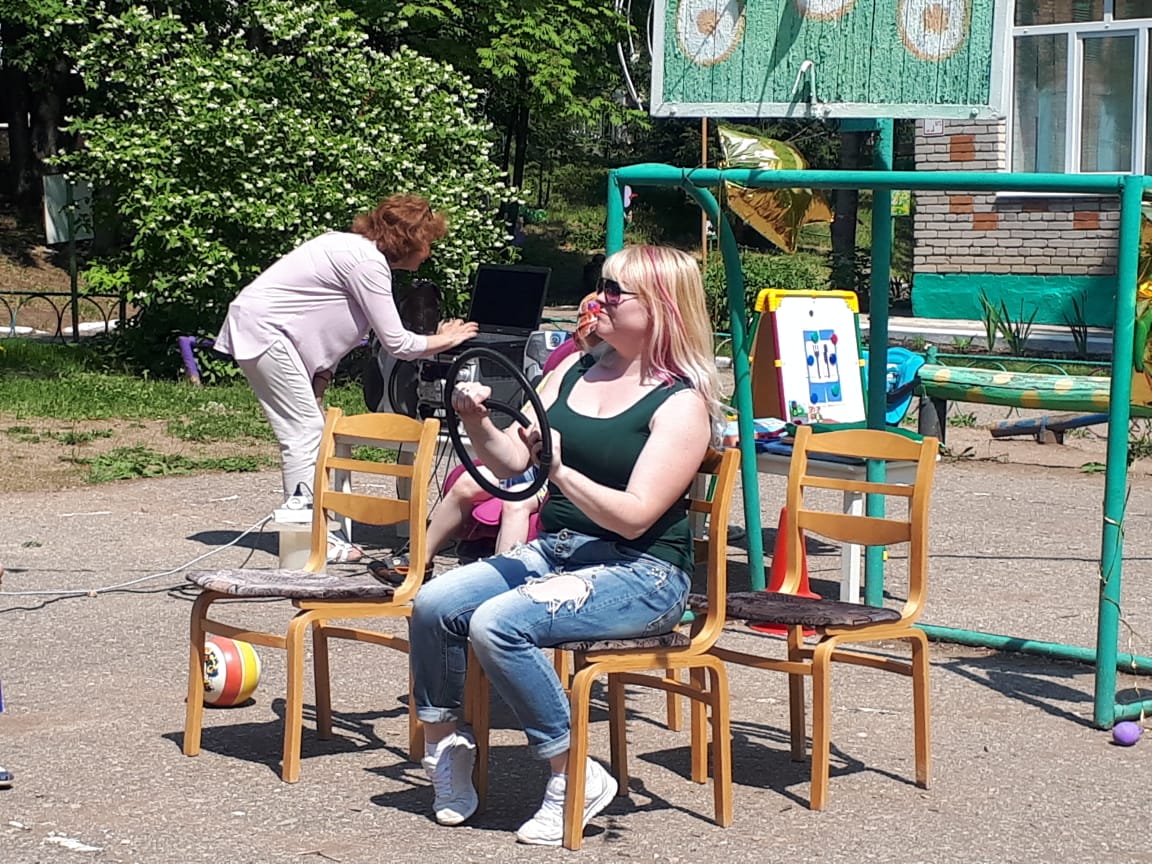 Ведущий: На этом наш праздник пора заканчивать. В заключение хочется сказать: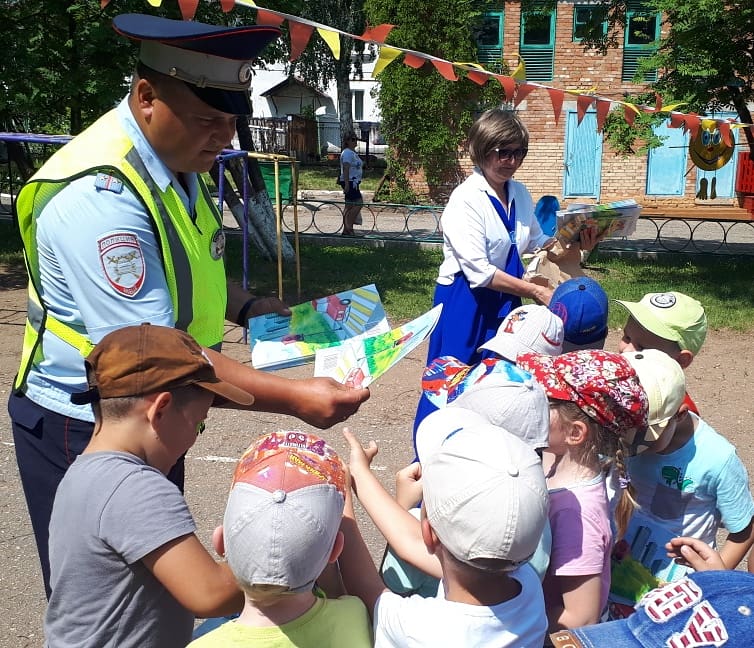 На дорогах будьте внимательны, дети!Твёрдо запомните правила эти.Помните правила эти всегда 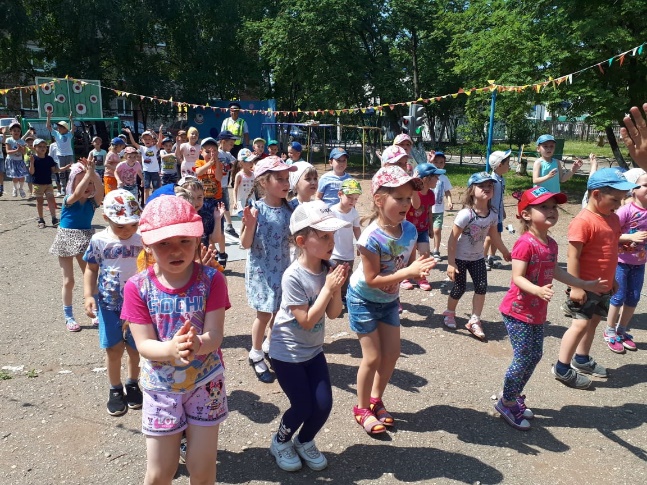 Чтоб не случилась с вами беда! 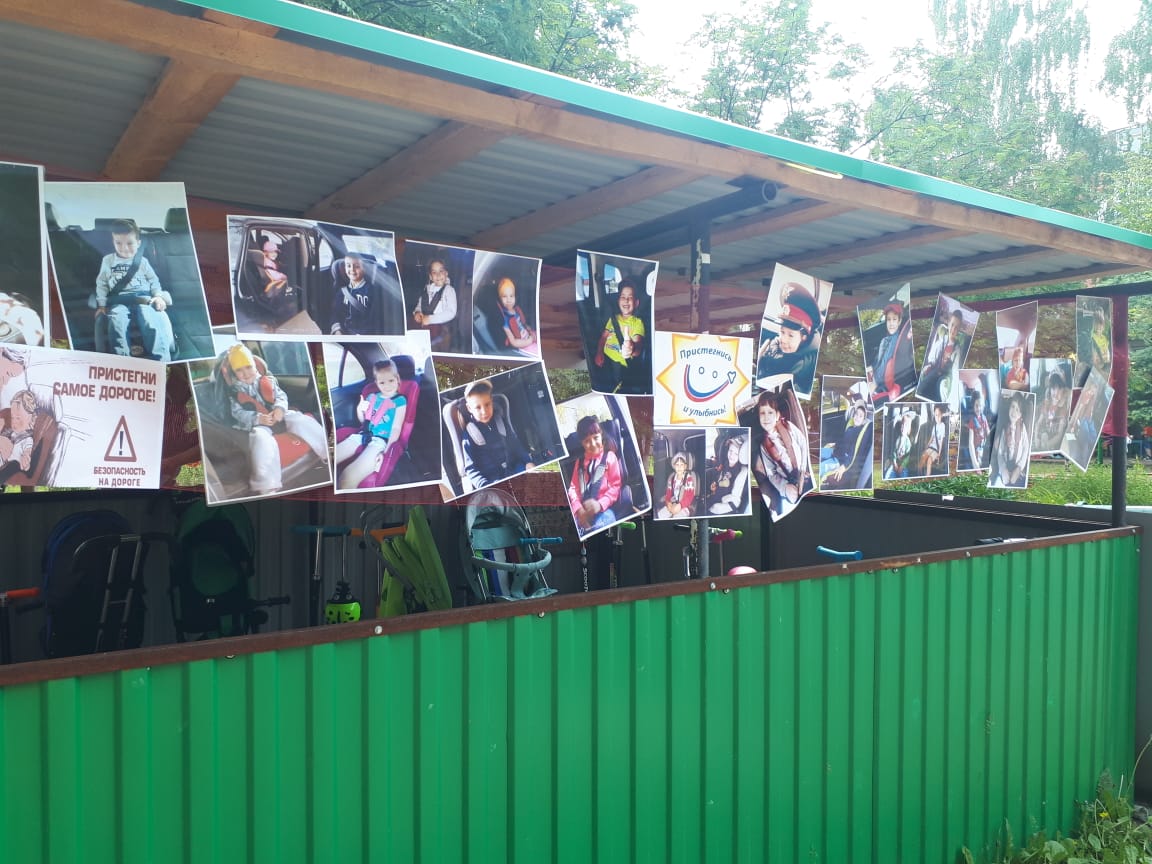 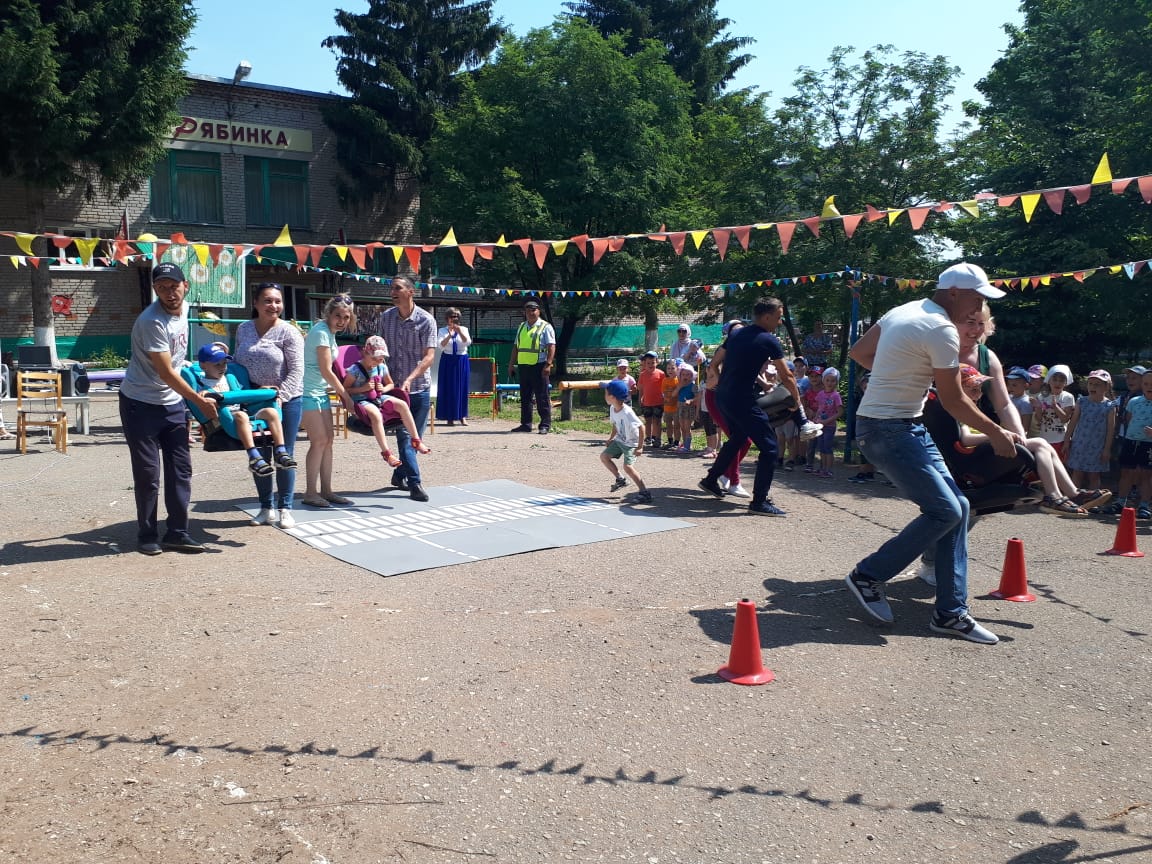 